RESULTADO – TOMADA DE PREÇO023299EM50336HEAPA2O Instituto de Gestão e Humanização – IGH, entidade de direito privado e sem fins lucrativos,classificado como Organização Social, vem tornar público o resultado da Tomada de Preços, coma finalidade de adquirir bens, insumos e serviços para o HEAPA - Hospital Estadual de Aparecidade Goiânia, com endereço à Av. Diamante, s/n - St. Conde dos Arcos, Aparecida de Goiânia/GO,CEP: 74.969-210.Art. 10º Não se exigirá a publicidade prévia disposta no artigoII. EMERGÊNCIA: Nas compras ou contratações realizadas em caráter de urgência ouemergência, caracterizadas pela ocorrência de fatos inesperados e imprevisíveis, cujo nãoatendimento imediato seja mais gravoso, importando em prejuízos ou comprometendo asegurança de pessoas ou equipamentos, reconhecidos pela administração.Bionexo do Brasil LtdaRelatório emitido em 29/09/2023 13:10CompradorIGH - HUAPA - HOSPITAL DE URGÊNCIA DE APARECIDA DE GOIÂNIA (11.858.570/0004-86)AV. DIAMANTE, ESQUINA C/ A RUA MUCURI, SN - JARDIM CONDE DOS ARCOS - APARECIDA DE GOIÂNIA,GO CEP: 74969-210Relação de Itens (Confirmação)Pedido de Cotação : 314726589COTAÇÃO Nº 50336 - DIETAS - HEAPA SET/2023Frete PróprioObservações: *PAGAMENTO: Somente a prazo e por meio de depósito em conta PJ do fornecedor. *FRETE: Sóserão aceitas propostas com frete CIF e para entrega no endereço: AV. DIAMANTE, ESQUINA C/ A RUA MUCURI,JARDIM CONDE DOS ARCOS, AP DE GOIÂNIA/GO CEP: 74969210, dia e horário especificado. *CERTIDÕES: AsCertidões Municipal, Estadual de Goiás, Federal, FGTS e Trabalhista devem estar regulares desde a data da emissãoda proposta até a data do pagamento. *REGULAMENTO: O processo de compras obedecerá ao Regulamento deCompras do IGH, prevalecendo este em relação a estes termos em caso de divergência.Tipo de Cotação: Cotação EmergencialFornecedor : Todos os FornecedoresData de Confirmação : TodasFaturamentoMínimoPrazo deEntregaValidade daPropostaCondições dePagamentoFornecedorFrete ObservaçõesVia Nut - Nutrição Clinica e ProdutosHospitalaresGOIÂNIA - GO3 dias apósconfirmação1R$ 0,000016/10/202330 ddlCIFnullRamile Ferreira e silva - nullcotacao@vianut.com.brMais informaçõesProgramaçãode EntregaPreço PreçoUnitário FábricaProdutoCódigoFabricante Embalagem Fornecedor Comentário JustificativaRent(%) Quantidade Valor Total UsuárioNUTRICAOPARENTERAL (2000ML)FORMULA F2 B-BOLSA PARANUTRICAOPARENTERALINDUSTRIALIZADA,CAMARA TRIPLAEM SISTEMAFECHADO COMVOLUME TOTAL DE2000ML,CONTENDO ASEGUINTEFORMULACAO PORDaniellyEvelynPereira Da1000ML:NITROGENIO DE,0 G;AMINOICIDOS DE6,9G; LIPIDEOS0GCARBOIDRATOS DE40G; COM(14,2 + 27,5Via Nut -NutriçãoClinica eProdutosHospitalares+ 20) G/LEMU INJ IVBOLS PLASTRANS FLEXX 2000 ML9OLIMEL,BAXTERR$R$R$142961-null-32 BolsaCruz586,2000 0,000018.758,4000528/09/2023415:451ELETRÓLITOS;COMOSMOLARIDADEFINAL DE 1310MOSM/L, VALORCALORICO TOTALDE 2140 KCALPARA INFUSAOCENTRAL, ATÍTULO DEREFERÊNCIA OUSIMILAR: OLIMELN9E DE 2000MLTotalParcial:R$32.018.758,4000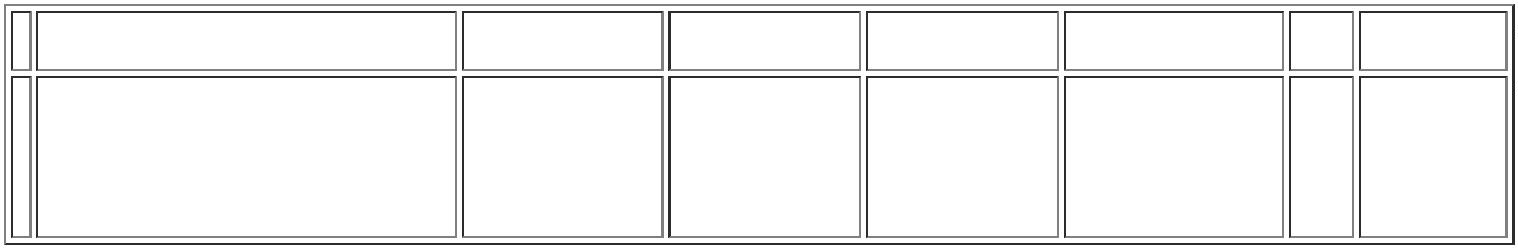 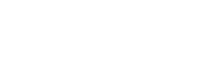 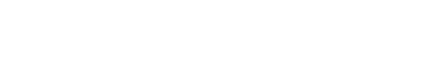 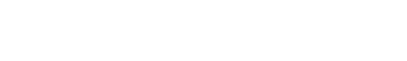 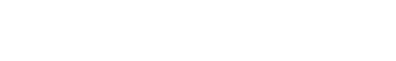 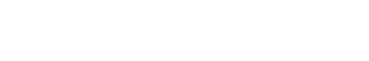 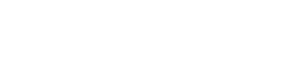 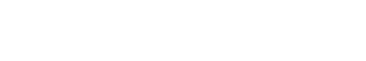 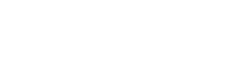 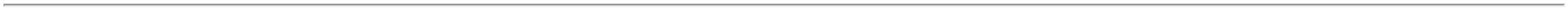 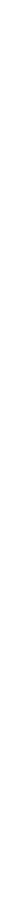 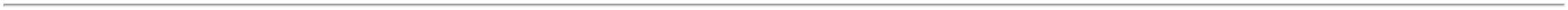 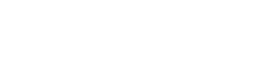 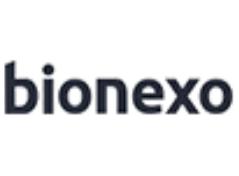 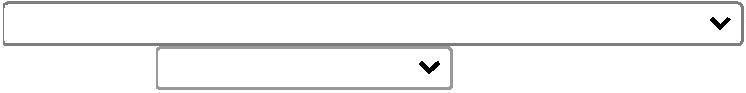 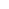 Total de Itens da Cotação: 1Total de Itens Impressos: 1TotalGeral:R$32.018.758,4000Clique aqui para geração de relatório completo com quebra de página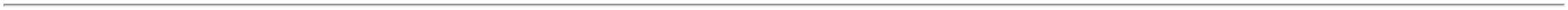 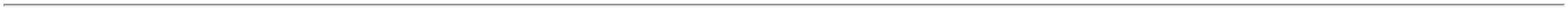 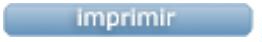 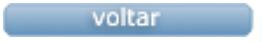 